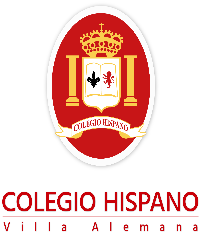 HORARIO DE CLASES 2° MEDIO ACurso: 2° Medio ACurso: 2° Medio AProfesor Jefe 2° Año Medio A: Jecar Donoso VillasecaProfesor Jefe 2° Año Medio A: Jecar Donoso VillasecaProfesor Jefe 2° Año Medio A: Jecar Donoso VillasecaProfesor Jefe 2° Año Medio A: Jecar Donoso VillasecaHoraHorarioLunesMartesMiércolesJuevesViernesCurso: 2° Año Medio ACurso: 2° Año Medio A1ª08:00 - 08:45Inglés Matemática QuímicaLenguaje Matemática AsignaturaProfesor2ª08:45 - 09:30Inglés Matemática QuímicaLenguaje Matemática LenguajeDuego Araya AstorgaRecreo 1509:30 - 09:45RecreoRecreoRecreoRecreoRecreoMatemáticaDiego Ahumada Ortega3ª09:45 - 10:30Artes - MúsicaLenguaje TecnologíaHistoria Lenguaje BiologíaEdith Ortega Cádiz4ª10:30 - 11:15Artes - MúsicaLenguaje TecnologíaHistoria Lenguaje FísicaJosué Barrios FuentesRecreo 1511:15 - 11:30RecreoRecreoRecreoRecreoRecreoQuímicaCynthia Villa Venegas5ª11:30 - 12:15Matemática Física Jefatura Inglés Historia HistoriaJecar Donoso Villaseca6ª12:15 - 13:00Matemática Física Lenguaje Inglés Jefatura TecnologíaTamara Torres VegaAlmuerzo13:00 - 14:00Física ArtesMilton Delgadillo Fredes7ª14:00 - 14:45Biología EFI Lenguaje Matemática MúsicaGloria Díaz Hernández8ª14:45 - 15:30Historia EFI Matemática Biología InglésNicolás Villegas Gutiérrez9ª15:30 - 16:15Historia QuímicaBiología OrientaciónJecar Donoso VillasecaEd. FísicaFrancisco Ferrari Carvajal - Paula Briones Bravo